В соответствии с постановлением Правительства Российской Федерации от 27 июля 2020 № 1120 «О внесении изменений в Положение о признании помещения жилым помещением, жилого помещения непригодным для проживания, многоквартирного дома аварийным и подлежащим сносу или реконструкции, садового дома жилым домом и жилого дома садовым домом», Администрация Сугайкасинского сельского поселения  Канашского района Чувашской Республики п о с т а н о в л я е т:1. Внести в Положение о межведомственной комиссии по признанию помещения жилым помещением, жилого помещения непригодным для проживания и многоквартирного дома аварийным и подлежащим сносу или реконструкции, находящихся на территории Сугайкасинского сельского поселения Канашского района, утвержденное постановлением администрации Сугайкасинского сельского поселения Канашского района Чувашской Республики от 20 марта 2020 № 24 следующие изменения:1.1. В пункте 4.1:а) слова «в 30-дневный срок» заменить словами «в течение 30 календарных дней»;б) дополнить подпунктом «е» следующего содержания:«е) на основании сформированного и утвержденного Чувашской Республикой сведений из Единого государственного реестра недвижимости, полученных с использованием единой системы межведомственного электронного взаимодействия и подключаемых к ней региональных систем межведомственного электронного взаимодействия, сводного перечня объектов (жилых помещений), находящихся в границах зоны чрезвычайной ситуации (далее - сводный перечень объектов (жилых помещений)»;в) дополнить абзацем следующего содержания:«В случае если комиссия проводит оценку на основании сводного перечня объектов (жилых помещений), представление документов, предусмотренных пунктом 4.2 настоящего Положения, не требуется.»;1.2. Пункт 4.2 дополнить абзацем следующего содержания:«Собственник, правообладатель или наниматель жилого помещения, которое получило повреждения в результате чрезвычайной ситуации и при этом не включено в сводный перечень объектов (жилых помещений), вправе подать в комиссию заявление, предусмотренное подпунктом «е» пункта 4.1 настоящего Положения.»;1.3. В подпункте 4.2.2 слова «Едином государственном реестре прав на недвижимое имущество и сделок с ним» заменить словами «Едином государственном реестре недвижимости»;1.4. В пункте 4.3 слова «в течение 30 дней с даты регистрации» заменить  словами «в течение 30 календарных дней с даты регистрации, а сводный перечень объектов (жилых помещений) или поступившее заявление собственника, правообладателя или нанимателя жилого помещения, которое получило повреждения в результате чрезвычайной ситуации и при этом не включено в сводный перечень объектов (жилых помещений), предусмотренные пунктом 42 настоящего Положения, - в течение 20 календарных дней с даты регистрации»;1.5. В пункте 4.4 после слов «в течение 15» дополнить словом «календарных»;1.6. В пункте 4.14 слова «в 5-дневный срок» заменить словами «в течение 30 календарных дней, а в случае проведения оценки жилых помещений, получивших повреждения в результате чрезвычайной ситуации -10 календарных дней,»;1.7. В пункте 4.8 слова «не менее двух третей ее членов» заменить словами «не менее половины общего числа ее членов.».1.8. В пункте 4.9 слова «в случае равенства голосов голос председателя Комиссии является решающим» заменить словами «в случае равенства голосов голос председательствующего Комиссии является решающим»;1.9. В пункт 4.10 добавить слова «заключение и акт составляется в 3 – дневный срок с указанием соответствующих оснований принятия решения». 2. Настоящее постановление вступает в силу после его официального опубликования.Глава сельского поселения                                                                                 П.Ю. Семенов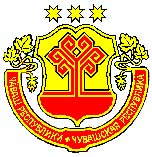 ЧĂВАШ РЕСПУБЛИКИНКАНАШ РАЙОНĚНСУХАЙКАССИ ЯЛ ПОСЕЛЕНИЙĚНАДМИНИСТРАЦИЙĚЙЫШĂНУ03.12.2020  № 86                    Сухайкасси ялěАДМИНИСТРАЦИЯСУГАЙКАСИНСКОГО СЕЛЬСКОГО ПОСЕЛЕНИЯ КАНАШСКОГО РАЙОНАЧУВАШСКОЙ РЕСПУБЛИКИПОСТАНОВЛЕНИЕ                       03.12.2020 № 86                   Деревня СугайкасыО внесении изменений в Положение о межведомственной комиссии по признанию помещения жилым помещением, жилого помещения непригодным для проживания и многоквартирного дома аварийным и подлежащим сносу или реконструкции, находящихся на территории Сугайкасинского сельского поселения Канашского района